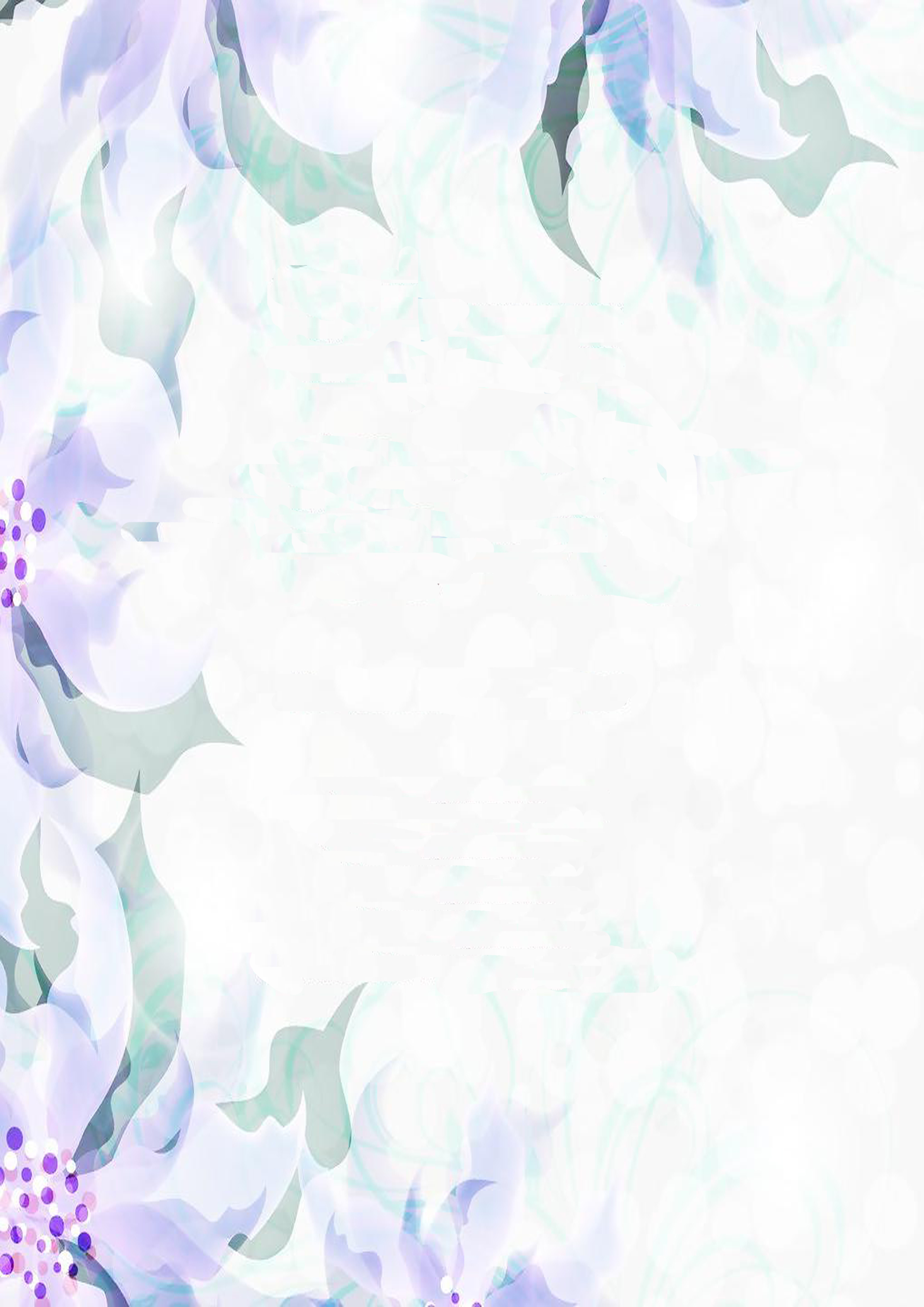 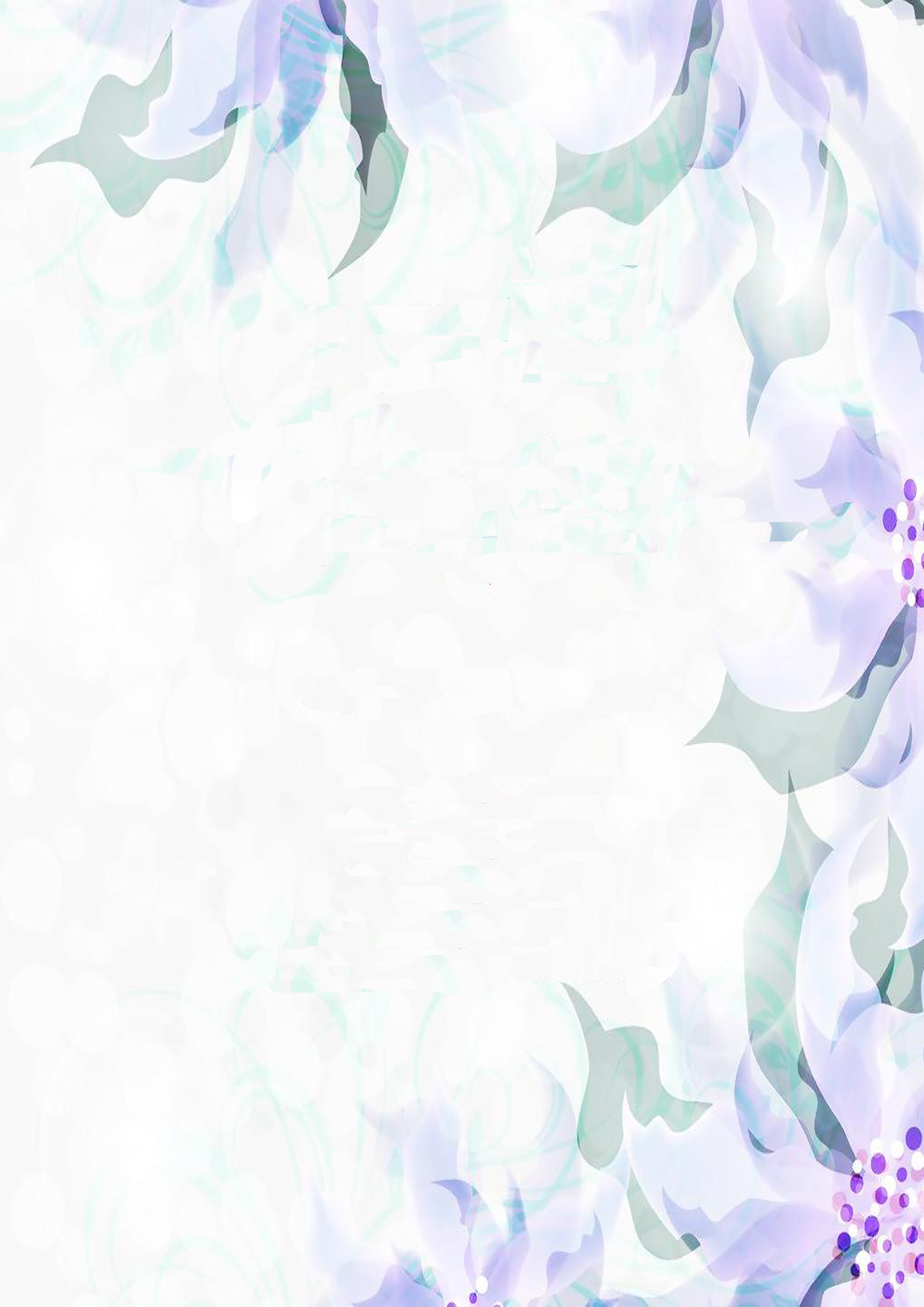 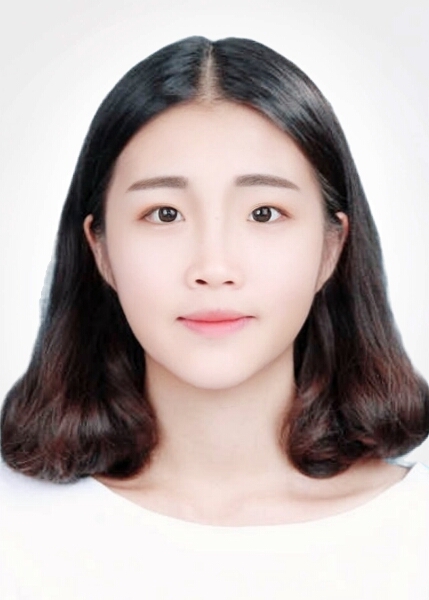 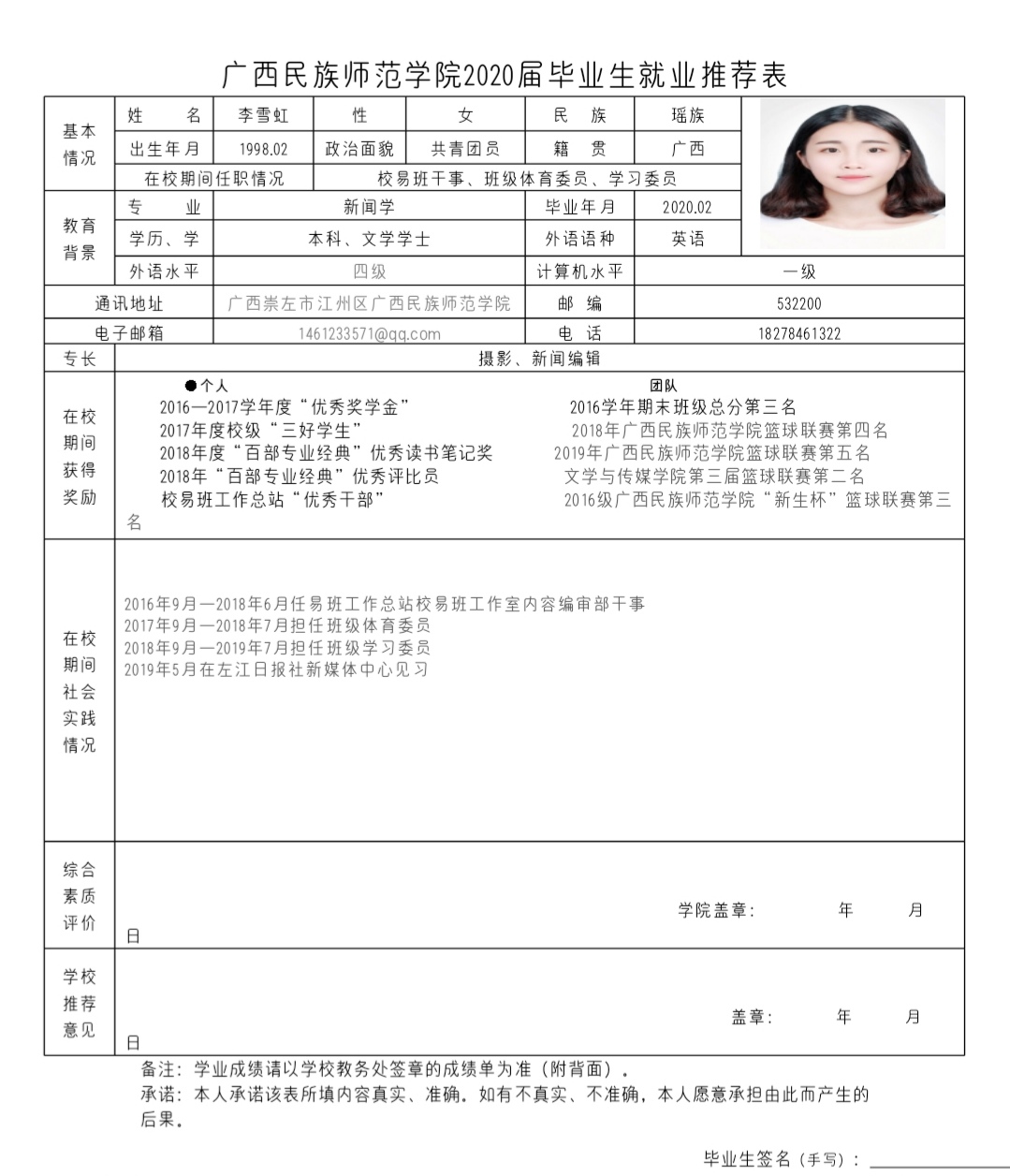 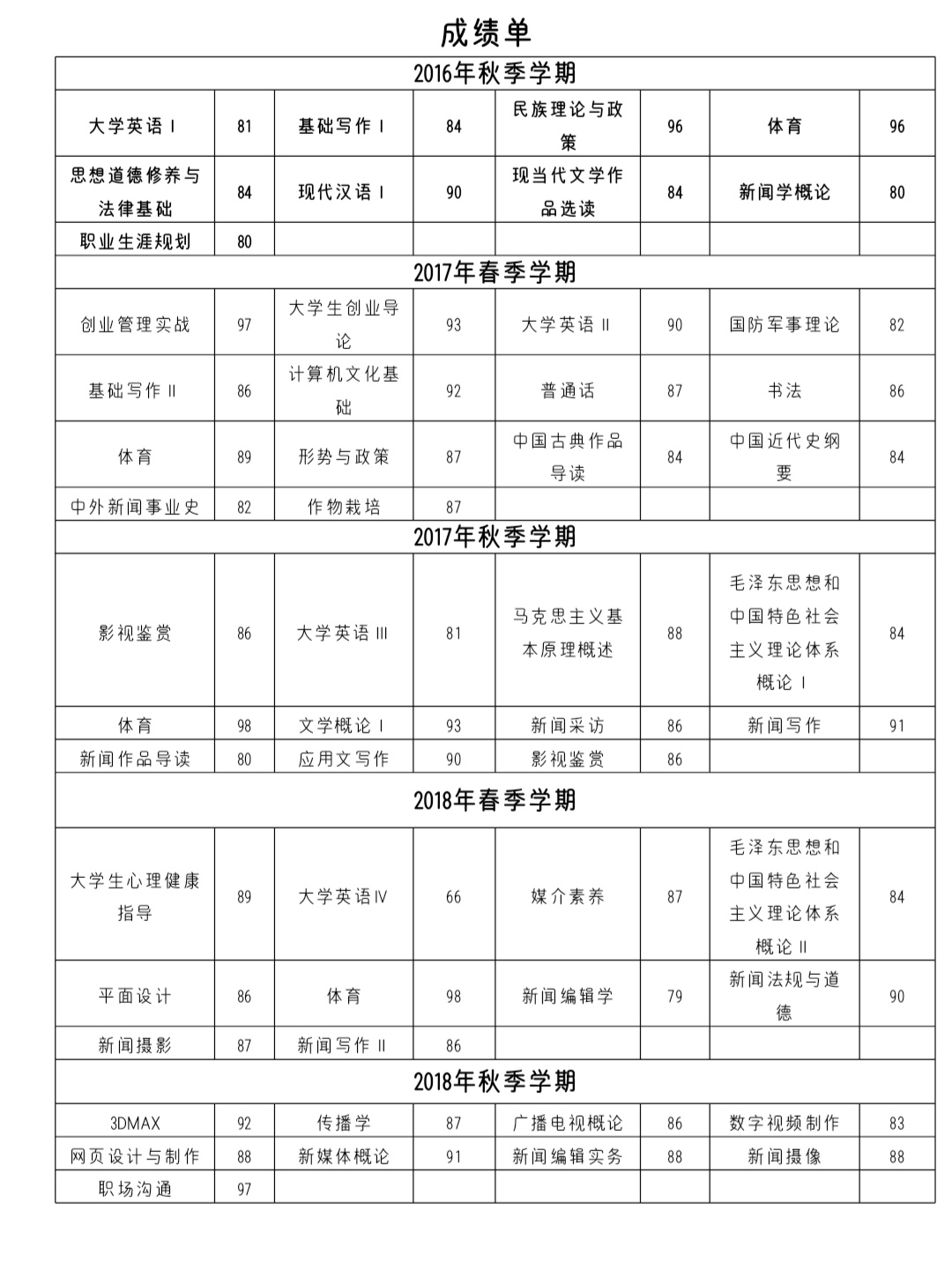 获 奖 证 书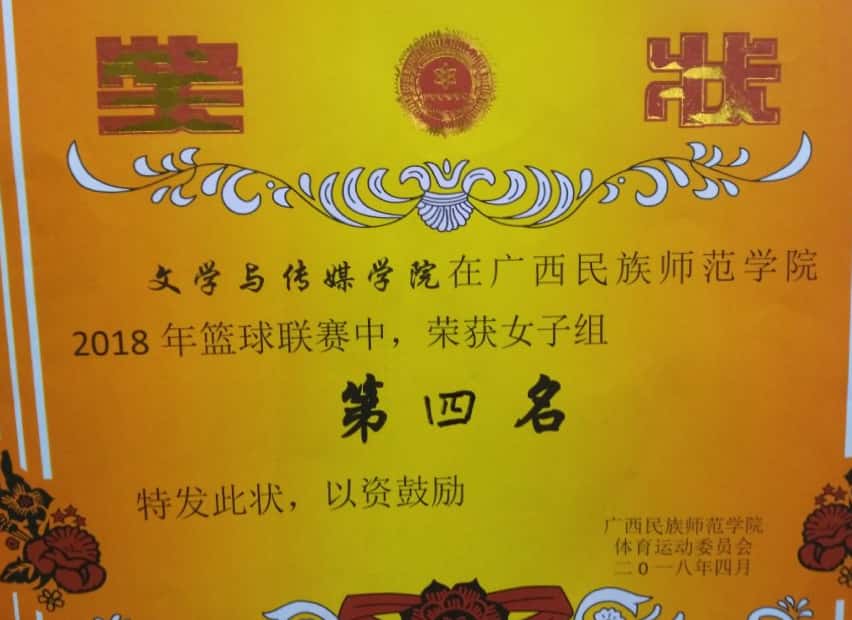 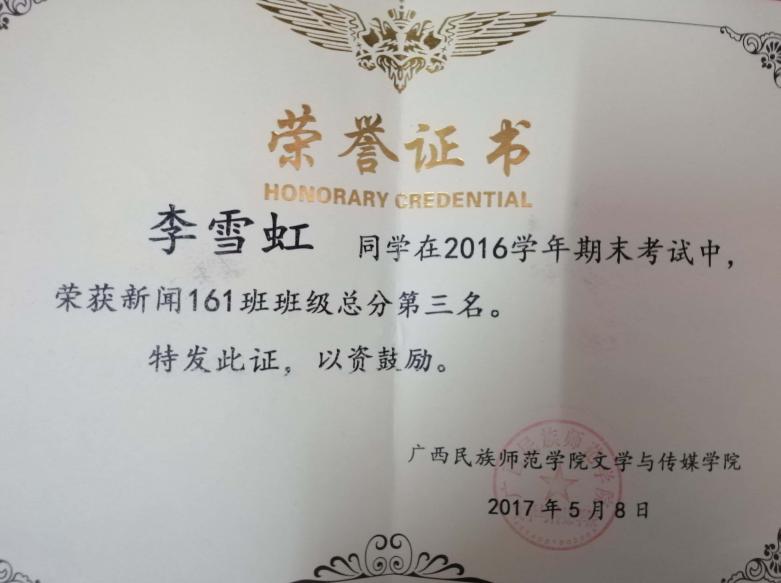 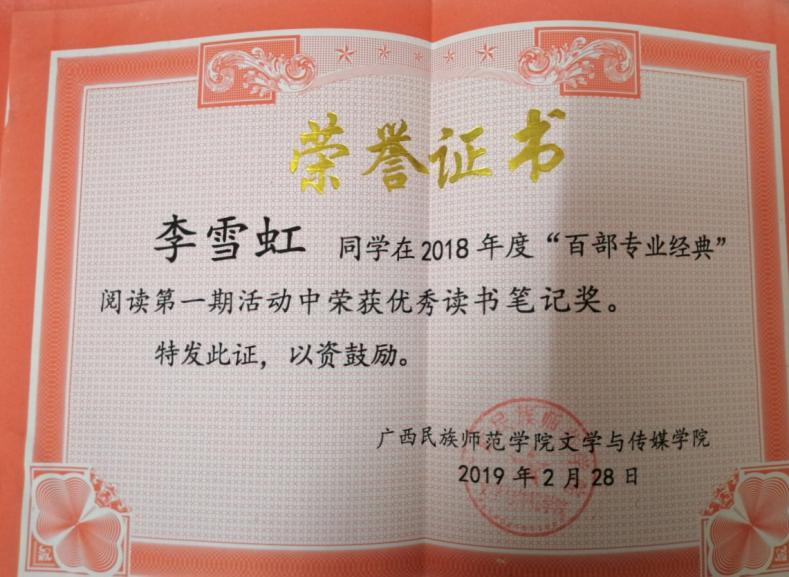 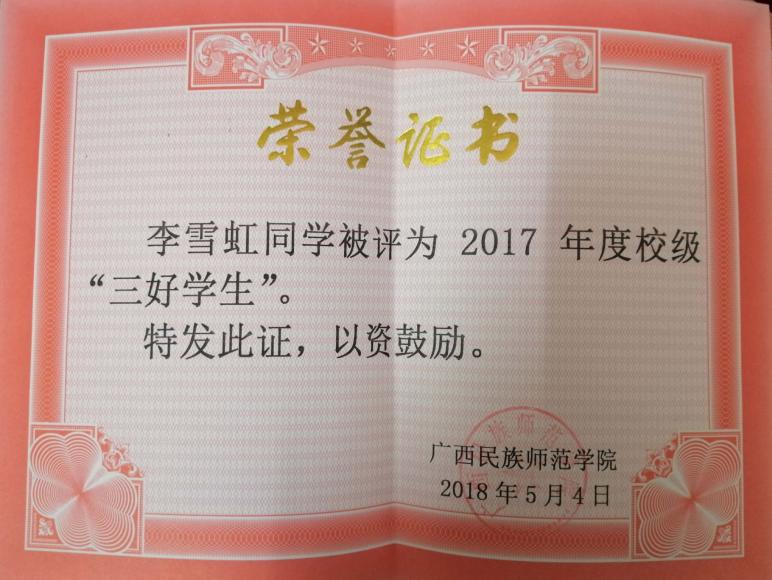 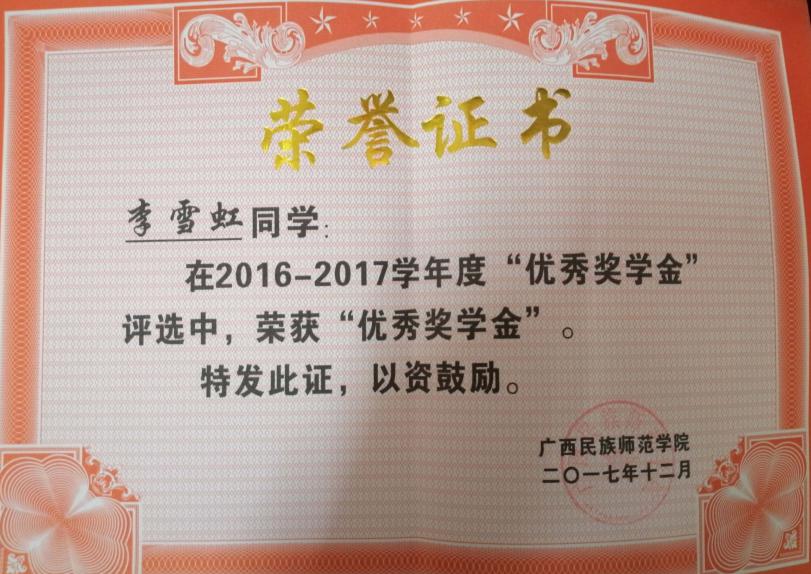 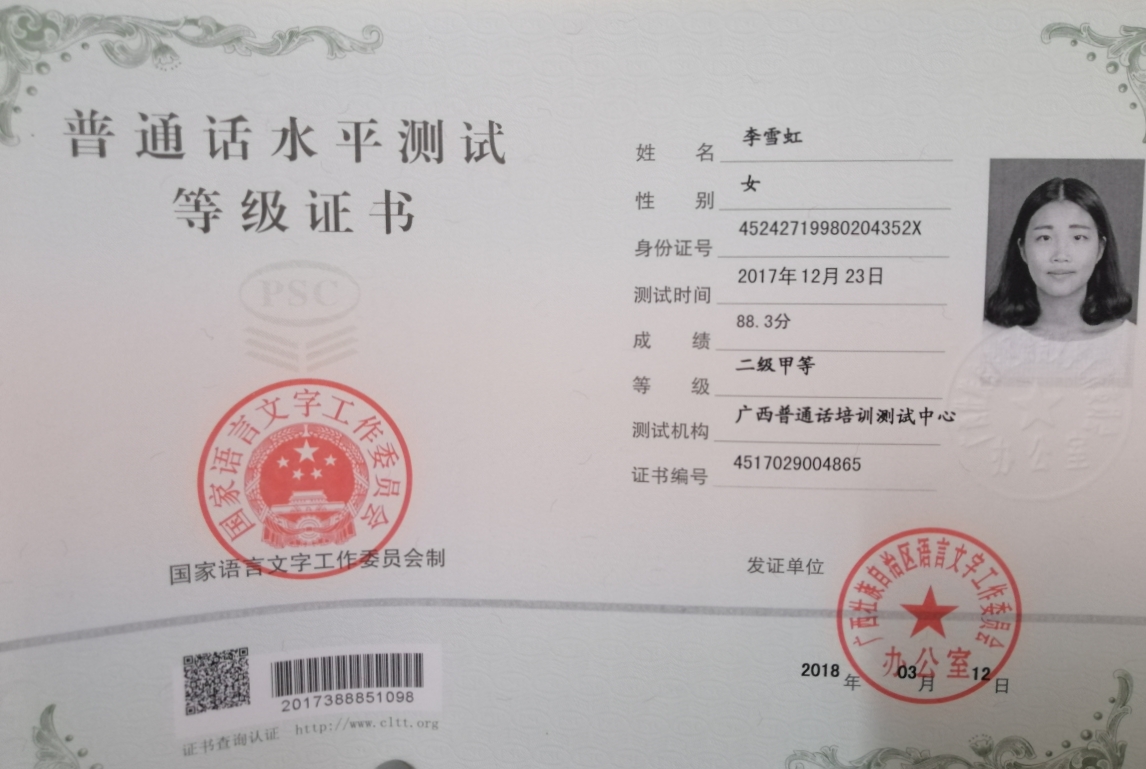 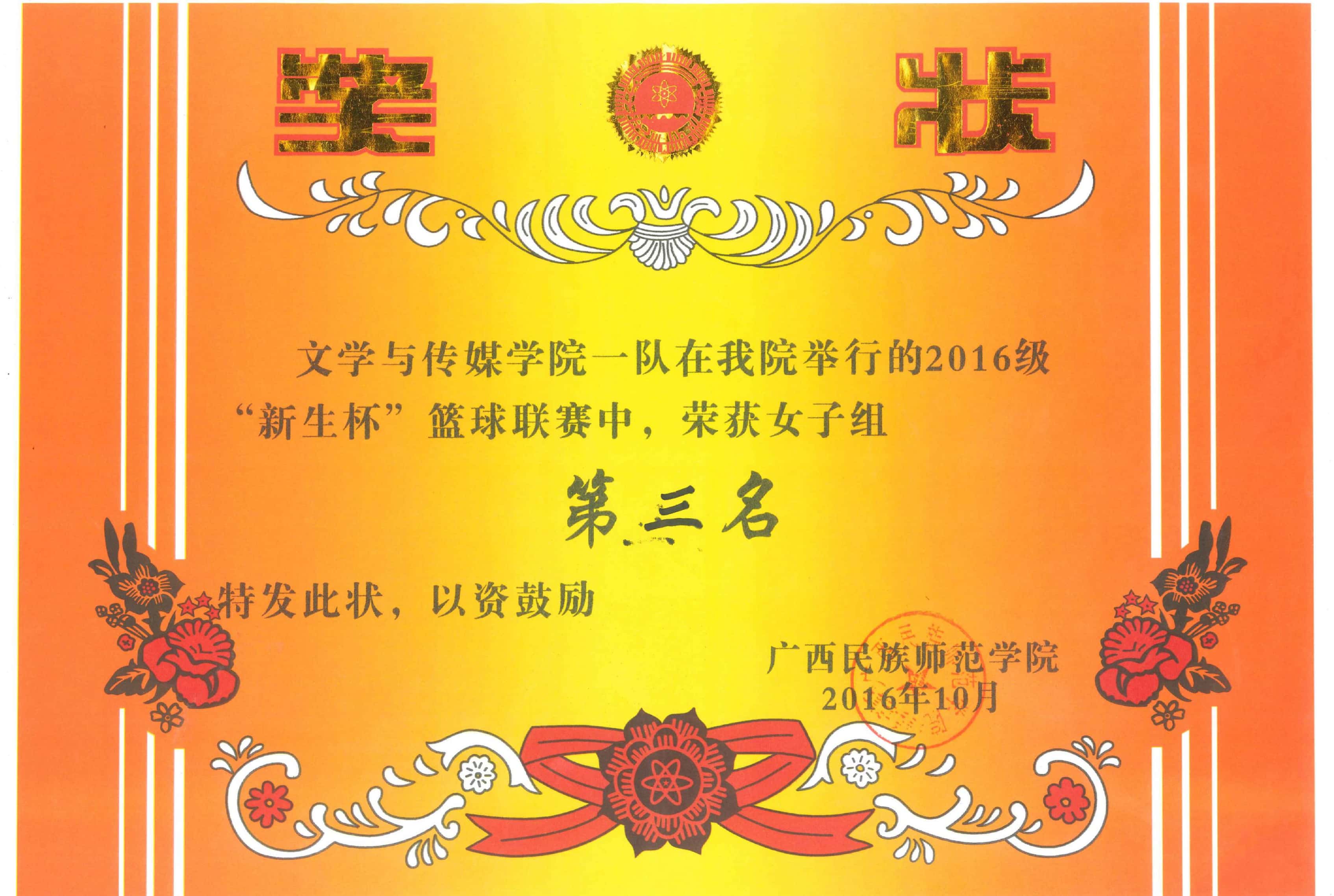 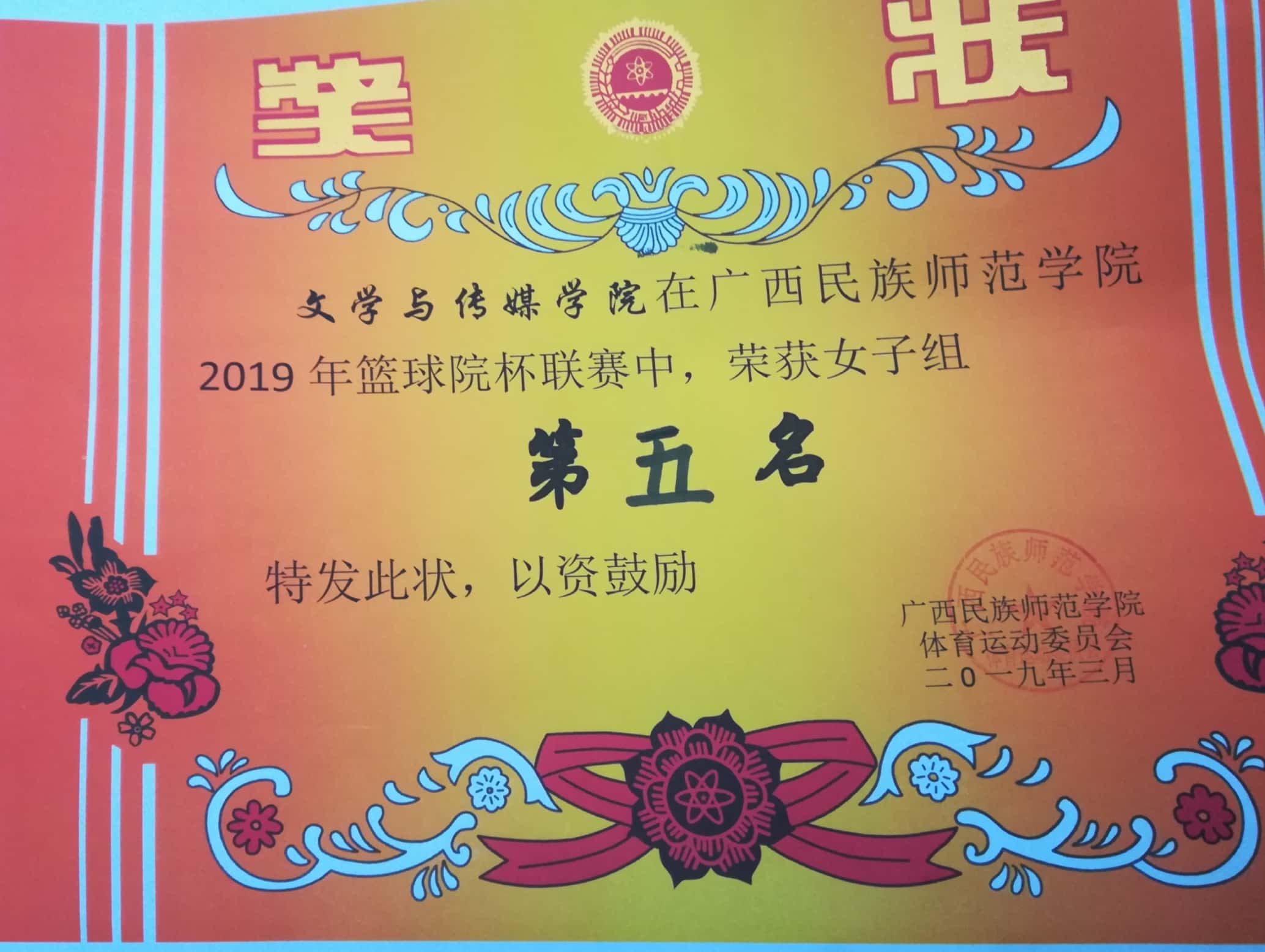 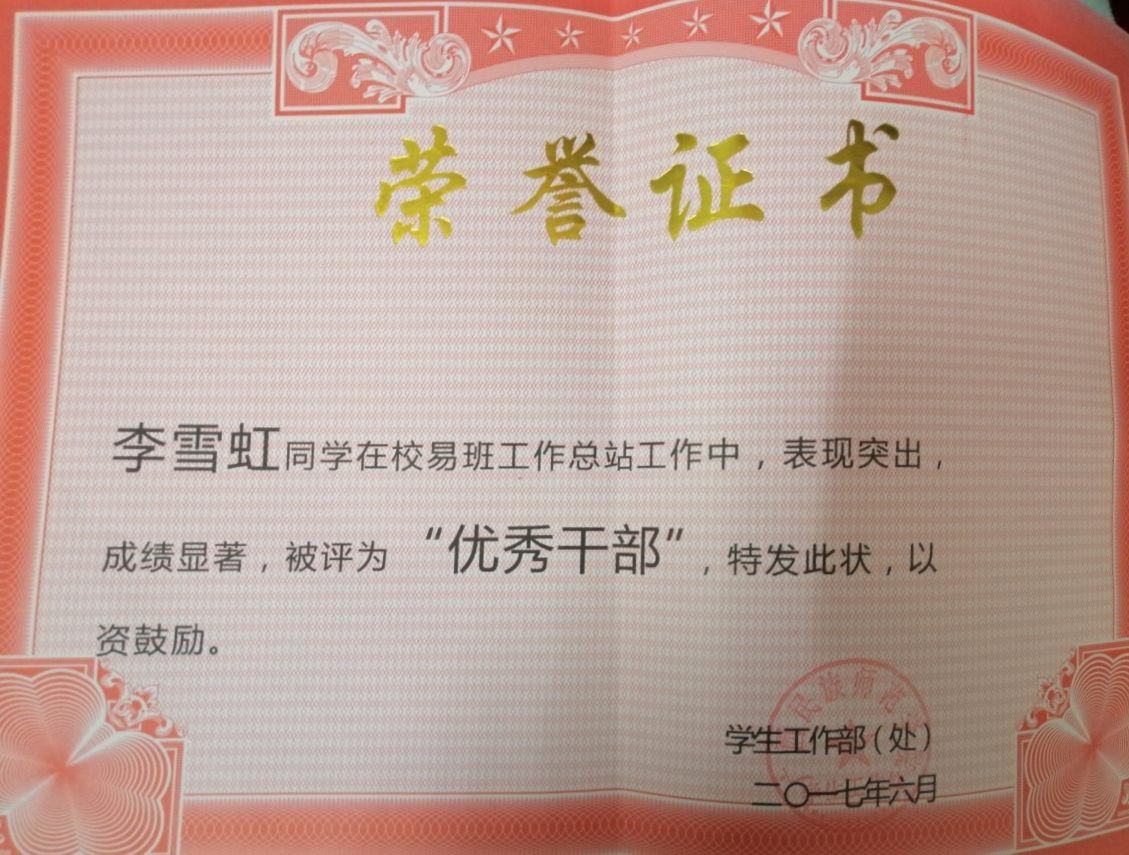 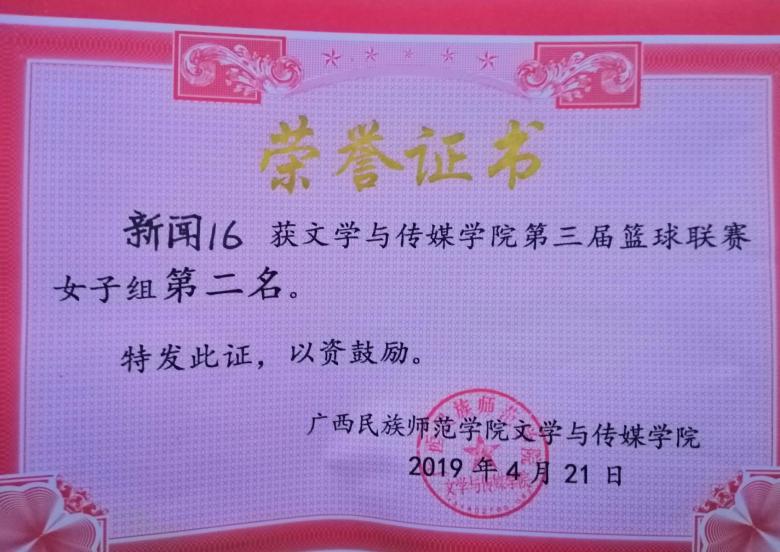 